WILEY X® UNVEILS NEW-FOR-2018 METAL AVIATOR STYLE SUNGLASSES Eyewear Innovator Introduces Two New Styles Combining Classic Aviator Looks With State-of-the-Art, ANSI-Rated Vision ProtectionPremium protective eyewear innovator Wiley X®, Inc. has unveiled two new-for-2018 sunglass styles that combine the classic metal-framed Aviator look with clear vision and state-of-the-art eye protection.  Wiley X is known worldwide for protecting the vision of U.S. soldiers, law enforcement, champion NASCAR drivers, elite tournament anglers and other demanding wearers for 30 years.  These two new Active Lifestyle Series styles — the WX Hayden and WX Klein — give wearers of all kinds exciting new options when it comes to seeing clearly and protecting their vision during any activity.    The WX Hayden features a more squared off lens shape and is offered in three models to accommodate different looks and purposes.  Model #ACHAY01 matches a Matte Black frame with versatile Smoke Grey lenses that can go anywhere and do anything.  Two polarized models provide wearers with advanced glare-cutting performance and distraction-free vision when worn on or around the water, snow, highways and other highly reflective environments.  Model #ACHAY04 pairs an attractive Satin Gold frame with Polarized Green lenses, while Model #ACHAY06 features a Matte Dark Gunmetal frame complimented by Polarized Silver Flash lenses.The WX Klein features a more traditional oval lens design and is also offered in three stylish and functional frame/lens combinations to suit the tastes and performance needs of different wearers.  Model #ACKLE02 features a tasteful Silver frame outfitted with versatile Smoke Grey lenses.  There are two polarized versions ideal for driving, fishing, boating — any outdoor activity on land, water or air.  Model #ACKLE04 pairs a cool Gunmetal frame with Wiley X’s Polarized Venice Gold Mirror (Amber tint) lenses that provide excellent visual contrast in low light and hazy conditions.  For clear vision over a wide range of conditions and reflective environments, Wiley X offers Model #ACKLE06 matching a classic Gold frame with Polarized Smoke Green lenses.Both the WX Hayden and WX Klein offer wearers the highest level of quality and finish, including comfortable acetate-coated temples, and spring-loaded hinges for a custom fit. Various models within these two styles also offer distinctive marbling patterns on the inside of the temples.Whichever new Aviator style outdoor enthusiasts choose, they will benefit from Wiley X’s proven eye protection.  Like all adult Wiley X eyewear styles, these new glasses meet rigorous ANSI-Z87.1 High Velocity and High Mass Impact Safety standards for true OSHA-grade eye protection.  Wiley X is the only premium sunglass brand with this level of protection in every adult style it makes. Like almost all adult Wiley X sunglass styles, these new Metal Aviator-style shades are also Rx-Ready using Wiley X’s advanced DIGIFORCE™ digital Rx lens technology for superior prescription accuracy and visual clarity over the widest possible field of vision.  This provides men and women who require corrective lenses with a no-compromise solution for clear vision and advanced protection.To learn more about the new metal framed Aviator WX Hayden and WX Klein — or the company’s complete line of advanced sunglasses offering Absolute Premium Protection — contact Wiley X at 7800 Patterson Pass Road, Livermore, CA 94550 • Telephone: (800) 776-7842 • Or visit online at www.wileyx.com.Editor’s Note:  For hi-res images and releases, please visit our online Press Room at www.full-throttlecommunications.com.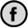 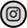 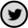 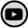 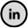 